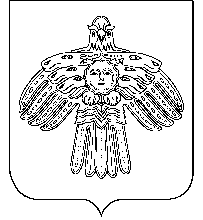        АДМИНИСТРАЦИЯ                                                           «НИЖНИЙ ОДЕС»  КАР  ОВМÖДЧÖМИНСА      ГОРОДСКОГО  ПОСЕЛЕНИЯ  «НИЖНИЙ ОДЕС»                                                     АДМИНИСТРАЦИЯПОСТАНОВЛЕНИЕШУÖМот «30» марта 2017                                                                                         № 84Об утверждении проекта планировки и проекта межевания территории по объекту: «Строительство и реконструкция трубопроводов Мичаюского нефтяного месторождения»В соответствии со статьями 45, 46 Градостроительного кодекса Российской Федерации, на основании заявления ООО «СОВРЕМЕННЫЕ НЕФТЕГАЗОВЫЕ ТЕХНОЛОГИИ», Администрация городского поселения «Нижний Одес»                                                ПОСТАНОВЛЯЕТ:	1.  Утвердить проект планировки и проект межевания территории по объекту: «Строительство и реконструкция трубопроводов Мичаюского нефтяного месторождения», расположенного на территории Республики Коми в административных границах городского поселения «Нижний Одес» МР Сосногорск.2. Утвержденная   документация   по   проекту    планировки   и  межевания территории подлежит официальному опубликованию и в течение семи дней со дня утверждения размещается на официальном сайте МО ГП «Нижний Одес».3.   Настоящее постановление вступает в силу со дня его принятия.4. Контроль настоящего постановления оставляю за собой.Исполняющий обязанностируководителя  администрациигородского поселения «Нижний Одес»                                            Г.Я. Приявко